Draft agendaprepared by the Office of the UnionDisclaimer:  this document does not represent UPOV policies or guidance	Opening of the meeting 	Adoption of the agenda	Test GuidelinesProposed for adoption by the Technical Committee by correspondenceNew Test GuidelinesRevisions	Chairperson’s reporting to the TC (presentation by the Office of the Union)	Preparatory workshops (presentation by the Office of the Union)	Dates and organization of future meetings	Closing of the meeting[End of document] 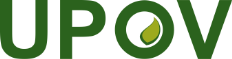 EInternational Union for the Protection of New Varieties of PlantsEnlarged Editorial CommitteeGeneva, March 23 and 24, 2021TC-EDC/Mar21/1 Prov.Original:  EnglishDate:  January 13, 2021TG/JATRO_CUR(proj.3),TC-EDC/Mar21/2*Physic Nut (Jatropha curcas L.)TWFTG/PISTA(proj.4),TC-EDC/Mar21/3*Pistachio (Pistacia vera L.)TWFTG/95/4(proj.4),TC-EDC/Mar21/4*Lagerstroemia (Lagerstroemia L.)TWOTG/238/2(proj.4),TC-EDC/Mar21/5*Tea (Camellia sinensis (L.) Kuntze)TWA